移动端APP下载及安装说明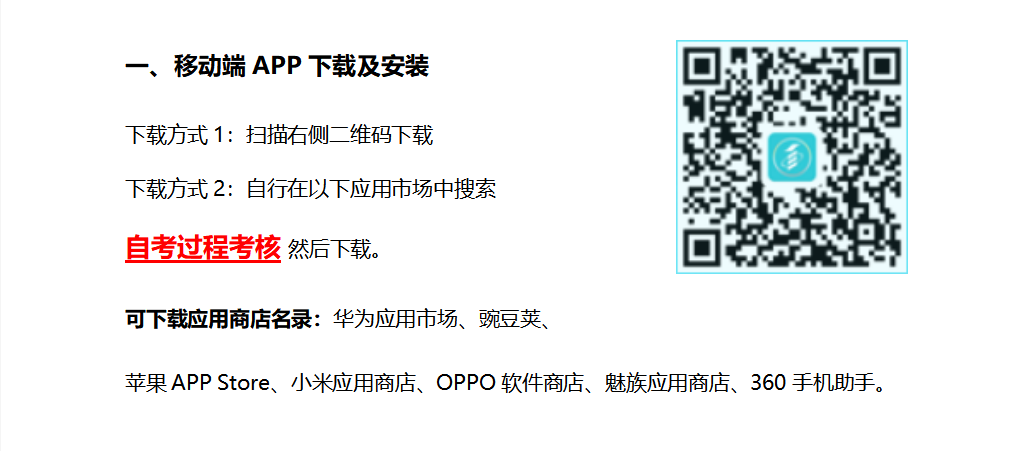 